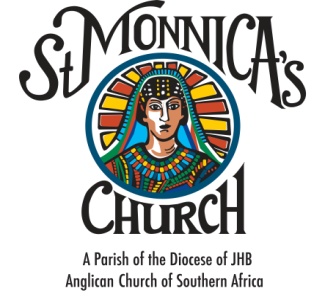 CONFIRMATION APPLICATION FORMADULT CANDIDATEYEAR ______PARTICULARS OF CANDIDATEIdentity numberChurch Membership Number: ______________
Surname: ____________________________________________________________________________________________________________
Christian names: ______________________________________________________________________________________________________
    Gender:  Male/  Female    Cell: __________________________________________________________
Email: _________________________________________________________
Occupation: ____________________________________________________
Has the candidate been baptized? ____________________________
Date of Baptism: __________________________________________
Church: __________________________________________________Candidate signature _______________________________        Date ___________________________FOR OFFICE USECONFIRMATION PROCESS ** NOTE: Candidates are required to attend at least 90% of formation classesCHECKLISTFacilitator’s Name: ________________________________________________________Confirmation Date: ________________________________________________________Rector’s Confirmation Authorization: ______________________   ______________________   ____________________
                  Name                                                Signature                                          DateDETAILSSTATUSDATESpiritual FormationEnrichment ClassRetreat/ Quiet DayDETAILSSTATUSDATEApplication Form SubmissionRequired Documents SubmissionConfirmation Register CompletedDummy Certificate Final Certificate printingBishop Certificate signingDiocesan form entryFiling of documentation